郵便局にある払込取扱票に必要事項を記入の上、お振込みください。裸参り申込書は郵送にて送付ください。２点の確認がとれましたら、１２月末から１月上旬に参拝券や交通規制図(裸参り参拝順路)を送付いたします。ご不明な点は、お電話にてお問い合わせください。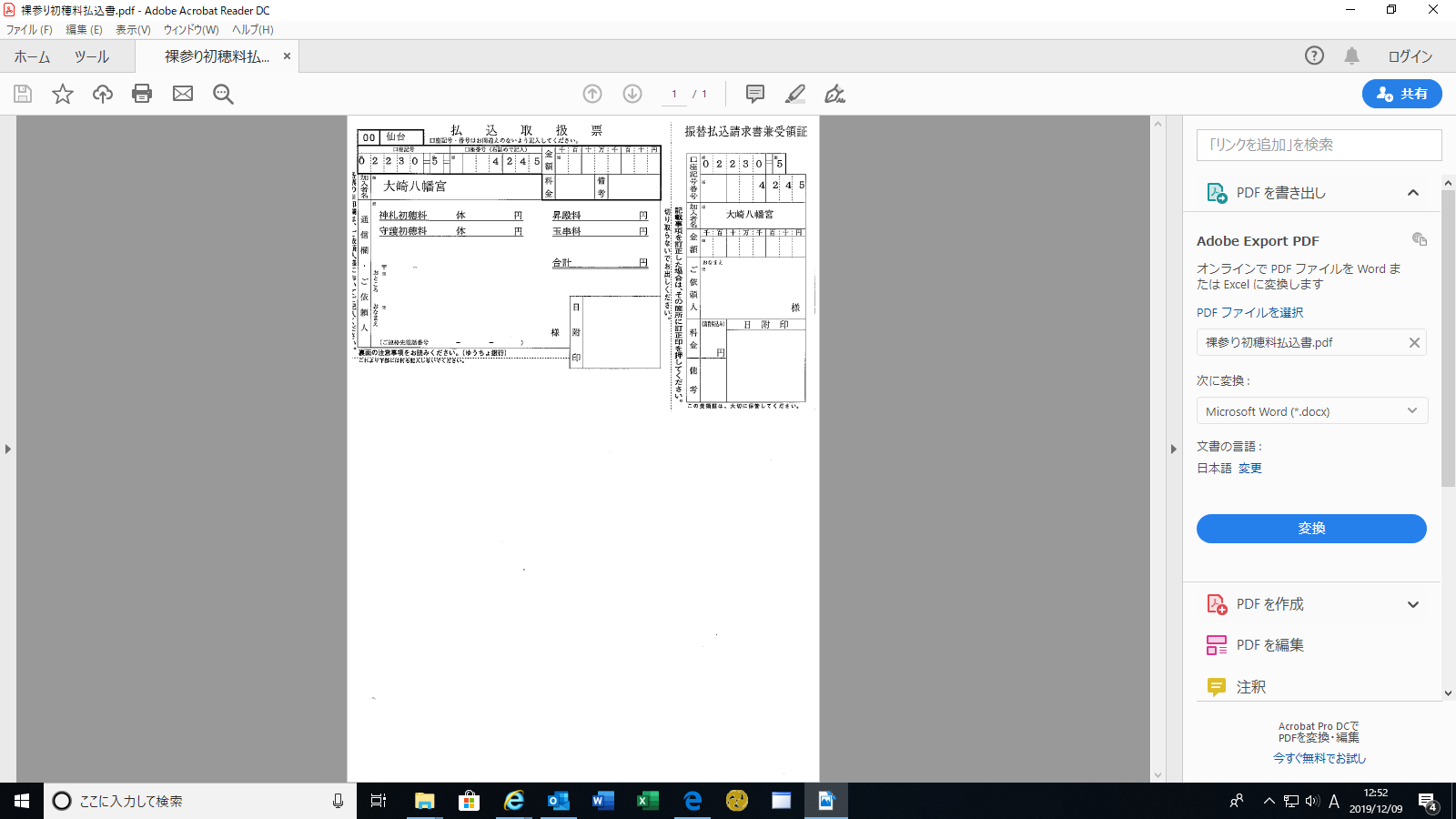 